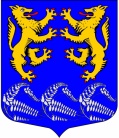 Совет депутатовМуниципального образования«Лесколовское сельское поселение»Всеволожского муниципального районаЛенинградской области                                                               РЕШЕНИЕ_25.06.2015 г._____                                                                             №15д. Верхние ОселькиО внесении изменений в «Методику 
определения размера арендной 
платы за пользование нежилыми
помещениями на территории
муниципального образования«Лесколовское сельское поселение»Всеволожского муниципального районаЛенинградской области»На основании Федерального закона от 06.10.2003 №131-ФЗ «Об общих принципах организации местного самоуправления в Российской Федерации», Постановления Правительства Ленинградской области от 21.12.2007 №329 (с изменениями на 30 мая 2014года) «Об утверждении методики определения величины арендной платы за пользование находящимися в государственной собственности Ленинградской области зданиями, строениями и отдельными помещениями», в целях повышения эффективности использования объектов недвижимости, находящихся в собственности  муниципального образования «Лесколовское сельское поселение» Всеволожского муниципального района Ленинградской области, совет депутатов принял 
РЕШЕНИЕ:1.Внести изменение в часть 3 пункт 3.1. «Методики определения размера арендной платы за пользование нежилыми помещениями на территории муниципального образования «Лесколовское сельское поселение» Всеволожского муниципального района Ленинградской области», согласно таблице:2.Администрации поселения, в соответствии с п. 1 данного решения внести изменения в «Методику определения размера арендной платы за пользование нежилыми помещениями на территории муниципального образования «Лесколовское сельское поселение» Всеволожского муниципального района Ленинградской области».3.С момента вступления в силу настоящего решения признать утратившим силу решение совета депутатов от 26.05.2011 №19 «О внесении изменений в«Методику определения размера арендной платы за пользование нежилыми
помещениями на территории муниципального образования «Лесколовское сельское поселение» Всеволожского муниципального района Ленинградской области».4. Сектору муниципального имущества и землеустройства администрации муниципального образования «Лесколовское сельское поселение»  Всеволожского муниципального района Ленинградской области  года произвести перерасчет арендной платы по действующим договорам аренды за исключением договоров аренды, условиями которых предусмотрен иной порядок определения величины арендной платы и подготовить уведомления об изменении арендной платы арендаторам.5.Опубликовать настоящее решение в газете «Лесколовские вести» и на                           официальном сайте муниципального образования.6.Настоящее решение вступает в силу после его официального опубликования.7.Настоящее решение направить в уполномоченный орган – орган исполнительной власти Ленинградской области, уполномоченный Правительством Ленинградской области на осуществление деятельности по организации и ведению регистра муниципальных нормативных правовых актов Ленинградской области, для внесения в федеральный регистр муниципальных нормативных правовых актов.8. Контроль за исполнением решения возложить на главу администрации МО «Лесколовское сельское поселение» Ананян А.Г.Глава муниципального образования                                                 А.Л. МихеевТип зданийКирпичныеПанельныеДеревянныеАнгары (утепленные и холодные) средняяПавильоны (торговые)Стоимость 1 м2/руб3250029000175001296013138